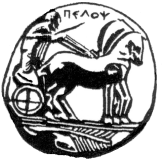 ΠΑΝΕΠΙΣΤΗΜΙΟ  ΠΕΛΟΠΟΝΝΗΣΟΥΣΧΟΛΗ ΚΑΛΩΝ ΤΕΧΝΩΝΤΜΗΜΑ ΘΕΑΤΡΙΚΩΝ ΣΠΟΥΔΩΝΒασιλέως Κωνσταντίνου 21 & Τερζάκη211 00   ΝΑΥΠΛΙΟΤηλ.:27520 96127, 129fax: 27520 96128Ιστοσελίδα: http://ts.uop.gr/e-mail: ts-secretary@uop.gr               tmima_theatrikon_spoudon@uop.grΠΡΟΓΡΑΜΜΑ ΜΕΤΑΠΤΥΧΙΑΚΩΝ ΣΠΟΥΔΩΝ«Δραματική Τέχνη και Παραστατικές Τέχνες στην Εκπαίδευση και Δια Βίου Μάθηση – MA in Drama  and Performing Arts in Education and Lifelong Learning  » (ΠΜΣ – ΔΡΑ.ΤΕ.Π.Τ.Ε.)Δελτίο τύπουΕργαστήριο Κουκλοθέατρου για παιδιά«Πάμε ένα ταξίδι στον θαλάσσιο κόσμο της Ειρήνης & του Πολέμου;»Σάββατο 28 Φεβρουαρίου 2015Ώρα: 19:00 ΠΥΛΗ ΠΟΛΙΤΙΣΜΟΥΝαύπλιοΤο Σάββατο 28/2/15 το Μεταπτυχιακό Πρόγραμμα Σπουδών του Τμήματος Θεατρικών Σπουδών του Πανεπιστημίου Πελοποννήσου σε συνεργασία με τη Πύλη Πολιτισμού, θα πραγματοποιήσει εργαστήριο κουκλοθεάτρου για παιδιά ηλικίας 5-10 ετών, στο κτήριο της Πύλης Πολιτισμού.Το κουκλοθέατρο αποτελεί ένα σημαντικό μέσο ψυχαγωγίας, το οποίο εκτός των άλλων,  προσφέρει ερεθίσματα στο παιδί που το εμπλουτίζουν συναισθηματικά, νοητικά αλλά και γνωστικά. Σε αυτό το εργαστήριο τα παιδιά θα έχουν την ευκαιρία να παρακολουθήσουν μια παράσταση, να γελάσουν, να μάθουν, να συμμετάσχουν αλλά και να δημιουργήσουν τη δική τους κούκλα, όπως ακριβώς τη φαντάζονται.  Θα πάμε ένα ταξίδι με παρέα το καράβι της Ειρήνης και θα συναντήσουμε απειλητικά καράβια. Τι θα συμβεί άραγε; Θα καταφέρουμε με της δύναμη του γέλιου μας να ξεπεράσουμε τις δυσκολίες. Ελάτε για να το ανακαλύψουμε…Την ομάδα θα εμψυχώσουν η Εύα Ατσαλάκη και η Χριστίνα Παπαοικονόμου-Σιδέρη, μεταπτυχιακές φοιτήτριες.Η είσοδος είναι ελεύθερη και μπορείτε να δηλώσετε συμμετοχή με γραπτό μήνυμα στα τηλέφωνα: 6972108623  &  6978412979Η Κοσμήτορας της Σχολής Καλών Τεχνών&Πρόεδρος του Τμήματος Θεατρικών Σπουδών του Πανεπιστημίου ΠελοποννήσουΚαθηγήτρια Άλκηστις Κοντογιάννη